Victoria Inn Day Menu 12 – 5.30 SandwichesWe only use HANDPICKED CRAB from Salcombe Crab Traders based at Salcombe Fish Quay Pure white crabmeat.   £12.50   Mixed brown & white crabmeat.    £10.50Roast loin of pork with stuffing and home-made apple sauce in a toasted ciabatta roll. £8Home-made cod fish fingers with tartare sauce.  £9Smoked salmon and cream cheese toasted bagel.  £8West Country cheddar & Korev chutney. £7Home cooked ham and cheese rarebit in a rustic ciabatta roll. £8Local beetroot with feta and basil pesto served in a warm ciabatta bun.  £8Prawns in Marie-Rose.  £8All sandwiches come with dressed salad, coleslaw and tortilla chipsLUNCH TIME LUSCIOUSNESSSoup of the moment served with crusty bread.  £6Cornish pasty & chips.   £8Cheese plate with West Country Cheddar, Devon Blue & Cornish Brie with crusty bread, pickles, grapes and chutney.  £11Seafood plate of Salcombe crab, smoked salmon, prawns in Marie-Rose, salad & crusty bread. £16Beer battered Cod and Chips served with home-made tartare sauce and mushy peas. (GF)   £13West country beef burger topped with smoked bacon, Monterey jack cheese, baby gem lettuce, sliced tomato, red onion and pickles in a toasted ciabatta bun with red onion marmalade, coleslaw and fries .   £13Kadala curry served with fragrant rice, cucumber and onion salad. (Vg) £13Home cooked ham, egg and chips. (GF)  £10Curry of the day served with fragrant rice, naan bread, mango chutney and a cucumber and onion salad.  £13Tagliatelle with a ragu of butternut squash, kale, beetroot and feta finished with crispy sage. (V) £14Please turnover to read our story and more about where our suppliers and produce are fromSide dishesChips £3   Marmite Chips £3.50   Cheesy Chips £3.50   Bread & Butter £2   Mixed marinated spicy Olives & Garlic £3  Garlic bread £3.50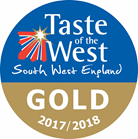 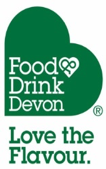 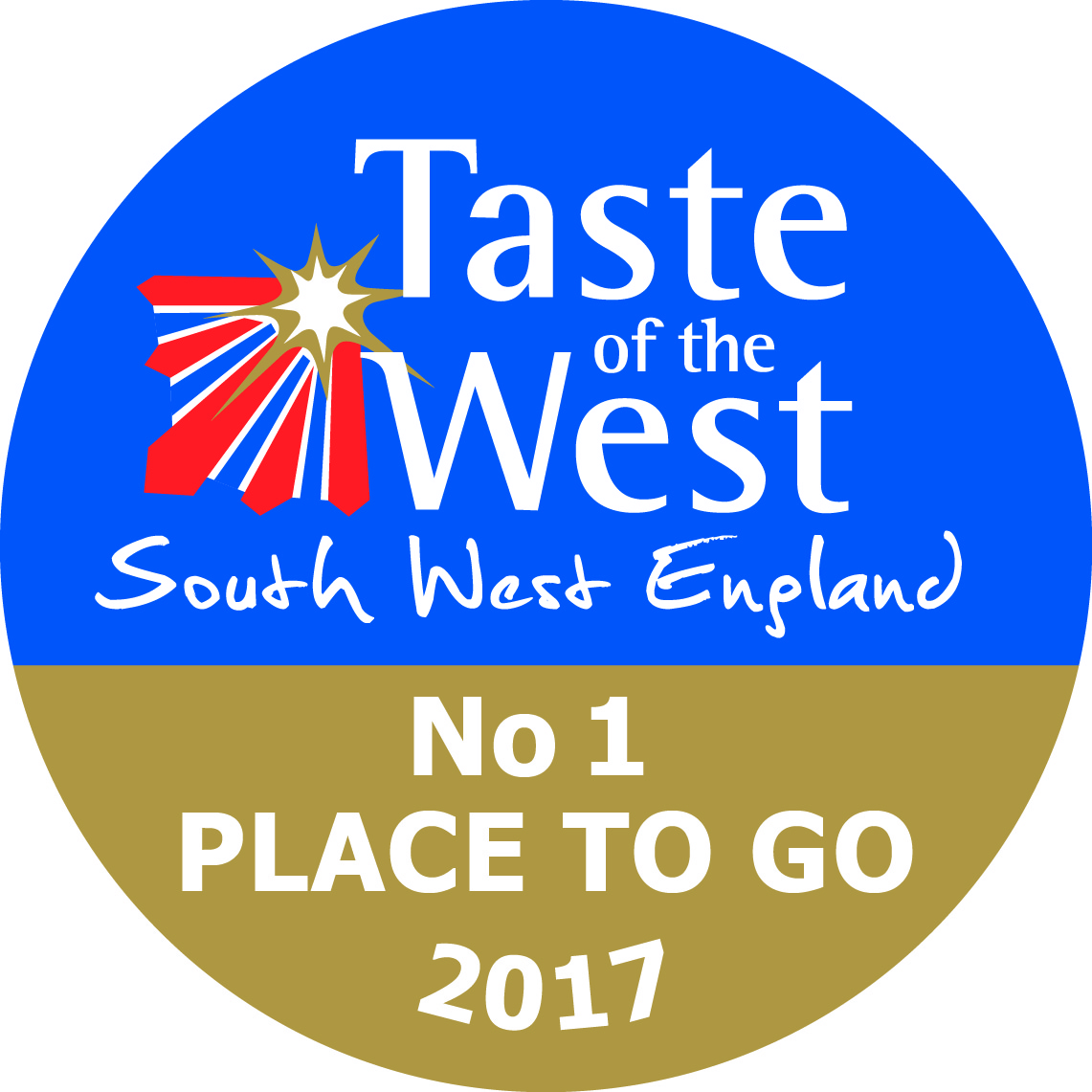 